Latest Round-ups: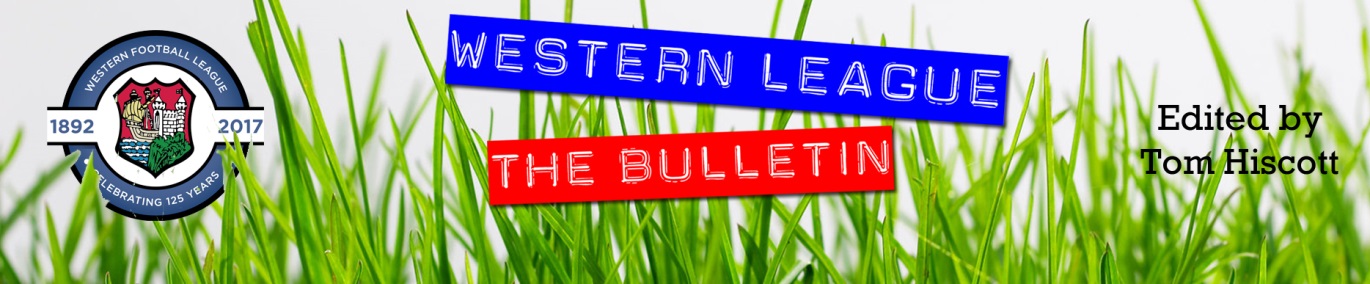 Midweek Action:  It was goals galore on Wednesday evening, with both league and cup action providing some thrilling action. In the Les Phillips Cup, Radstock Town overcame Sherborne in the final Preliminary Round tie, with their 4-2 victory setting up a clash with Street when the competition returns next month. Having taken a seventh minute lead through James Rustell, Radstock saw an own goal and an Ashley Clarke effort turn the game in their hosts favour. With half an hour remaining, Morgan Skipp claimed an equaliser, before Rustell smashed the ball home to put the Miners back ahead. Then, with seven minutes left on the clock, Skipp followed Rustell by completing a double of his own to complete victory. In the Premier Division, a hat-trick from Enis Akgun wasn’t enough for Cadbury Heath who were forced to share the points following an entertaining 3-3 draw with Bridgwater Town. Akgun put the home side ahead on three occasions during the game, but Town found a way back into the game each time, with David O’Hare and Jack Taylor each notching equalisers. The final goal of the game came in stoppage time, with Taylor finding enough space to fire home his second of the night, taking his tally for the season to double figures. 24 hours earlier, Bradford Town returned to winning ways, with a first half header from Matty Morris leading them to a 1-0 triumph away at Odd Down.Premier Division: Plymouth Parkway laid down an early season marker, with the league leaders claiming a 5-1 victory away at Bitton. After storming into a sixth minute lead through Billy Palfrey, Parkway had to wait until the early stages of the second half before doubling their lead when Aaron Bentley powered a header into the back of the net. Adam Carter increased the lead to three, but unlike last week, they pushed on in the final 25 minutes, with Palfrey and Jordan Copp adding further goals to complete the big win. Bridgwater Town left it late before seeing off the challenge of Roman Glass St George, with the in-form Jack Taylor leading them to a 2-0 victory. After breaking the deadlock from close range 12 minutes from time, Taylor added a second in stoppage time to bag all three points. 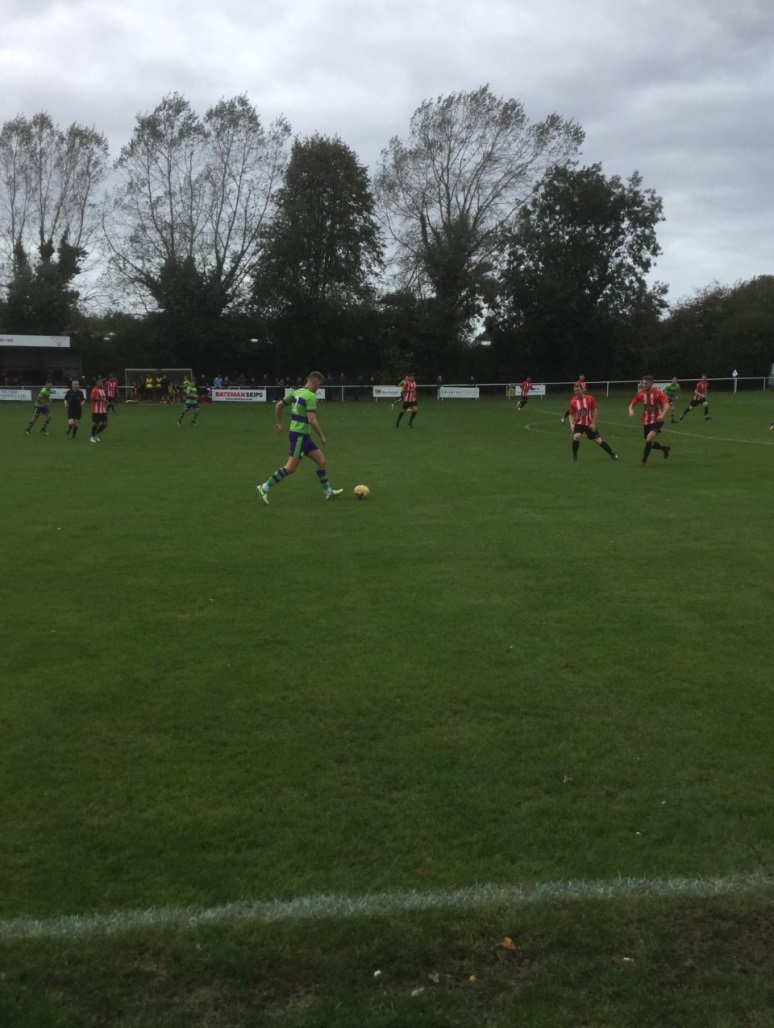 Lowly Bridport claimed an impressive 4-0 win away at Chipping Sodbury Town, less than 24 hours after moving on from their previous management team. It has been a tough start for the Dorset side, but they claimed a second league win of the season thanks to goals from Lewis Clarke, Tom Richardson, Callum Thompson and Max Westlake. Tavistock were another side to win big on their travels, with the Devon side beating Keynsham Town 5-2. An early double from top scorer Jack Crago put Tavistock in command, with Josh Grant extending the lead to three before half-time. Keynsham threatened a fightback during the second half, but further goals from Grant and Liam Prynn led the visitors to victory. Shepton Mallet remain undefeated in the league this season, with Finn Haines and Jack Fillingham both on target during their 4-1 defeat of Brislington in front of a bumper Community Day crowd. Following a four-game winless run in the league, Westbury United stormed back into the top half thanks to a 5-0 thrashing of Wellington. Most of the damage was done early by the Wiltshire outfit, with Sam Jordan scoring a nine-minute hat-trick to put his side three goals to the good inside the opening quarter. Jason Henley completed a perfect first half after netting a penalty, with Ricky Hulbert adding Westbury’s fifth during a quiet second period. Clevedon Town’s promising start to the campaign continued away at Buckland, with Jay Murray scoring the vital goal in their 3-2 win at Homers Heath. The away side catapulted themselves into an early two-goal advantage, with George King providing two clinical finishes inside 15 minutes. Buckland then hit back, with Tom Dunlop’s header halving the deficit, before Dan Western fired home from the penalty spot to draw the sides level. Then, midway through the second half, Murray scored Clevedon’s third of the afternoon to hand them a fifth league win on the spin. Hallen are another team who will be happy with their start to the season, claiming a fourth win in six after beating Street 2-0. Both of Hallen’s goals came in a quick-fire spell midway through the first half, with Isaac Reid putting them ahead at the Tannery Ground, before Kyle Thomas doubled their advantage from the penalty spot. Goals in either half from David Rowe and Jordan Harris led Exmouth to a 2-0 triumph at home to Cadbury Heath, while Jacob Hodgson, Joe White and George Kellow were all on target during Cribbs 3-1 defeat of Odd Down.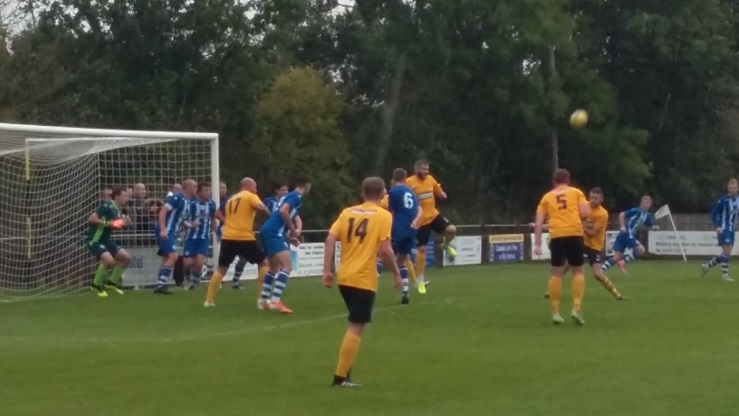 First Division: Wells City produced a stunning display in the early stages of their away game with Corsham Town, eventually strolling to a 7-0 victory. With less than 20 minutes on the clock, Wells had already struck five times against their shell-shocked hosts who have now lost four consecutive home games. Harry Foster was the main beneficiary of Corsham’s struggles, with Wells’ leading scorer completing a hat-trick, with Foster accompanied on the scoresheet by Alex Camm, Ross Padfield and Craig Herrod. Calne Town will be in possession of top spot when October begins, after Stuart Windsor’s 80th minute strike handed them a hard-fought 1-0 victory away at Bishops Lydeard. In a top-four clash, Cheddar leapfrogged Oldland Abbotonians thanks to a 2-1 victory the Aitchison Playing Field. Oldland have been one of the surprise packages early this season, and they went ahead ten minutes before half-time against the Cheesemen thanks to a powerful finish from John Dempsey. Cheddar weren’t behind for long however, and with one minute left before the break, Dean Griffiths poked home their equaliser from close range. The away side suffered a shock home defeat to Corsham last week, but they rebounded well, claiming all three points at Oldland thanks to George Booth’s late winner. Radstock’s James Rustell bagged a treble during his side’s 4-1 victory over Longwell Green Sports. After Rustell had opened the scoring in the eighth minute, Town’s lead was doubled soon after when Jack Biddiscombe crossed for Morgan Skipp to apply the finishing touches. Longwell Green pulled a goal back two minutes after the break, but their potential fightback hit the rails when they were reduced to ten men for a foul in the box, with Rustell converting the resulting spot kick. Having restored his side’s two-goal advantage, Rustell then completed his hat-trick after being teed up by Josh Howe. Almondsbury made it back-to-back wins in the league thanks to 5-2 victory away at Bishop Sutton. Having taken a 37th minute lead from the spot through Greg Parr, the Almonds doubled their tally soon after when Geraint Williams produced a fine lobbed finish. Ashley Knight then capitalised on an error by the home keeper to grab a third before Bishop Sutton stemmed the tide on the hour mark. Almondsbury played well in the final half-hour and surged to victory thanks two goals in the space of three minutes from Alex Bisp, with Knight producing the assist on each occasion. Portishead’s inconsistent start to the season peaked on Saturday afternoon with a 5-1 win away at Welton Rovers. Liam Villis and Callum Eastwood each struck twice for Portishead, with Alex Chapman also finding the back of the net, killing off any hope Welton had after Rene Adigbo had pulled a goal back for the hosts. Warminster’s impressive away form continued against Sherborne, with a strong team performance landing them a 3-0 victory at Raleigh Grove. James Vincent’s goal had given Warminster a half-time lead, before further efforts from Charlie Walton and George Butler after the interval completed the win. Hengrove’s recent improvements continued at home to Ashton & Backwell United, with an own goal helping them gain a 1-1 draw after they had fallen behind to Harry Walker’s first half opener. Bristol Telephones finally have a point this season after battling with ten men to draw 3-3 against Devizes Town. Following a goalless first half, Rob Mitchell struck within sixty seconds of the restart to put the visitors ahead. The Phones levelled things five minutes later despite seeing a red card, with a penalty from Luke Enderby restoring Devizes’ lead to cap a frantic ten minutes. The home side kept digging in, and after squaring things up for the second time, they looked to have stolen all three points when claiming their first lead in the 90th minute. Devizes managed to just about salvage a point, when second half sub Josh McGrory scrambled home a stoppage time equaliser to save the visitors blushes. At Oaklands Park, Lebeq United produced their best performance of the season so far to topple Wincanton Town by five goals to one.Western League Statistical LeadersPREMIER DIVISION LEADING GOAL SCORERS (League only):Adam Carter (Plymouth Parkway) – 14Jack Taylor (Bridgwater Town) – 9Lucas Vowles (Clevedon Town) – 9Josh Egan (Bitton) – 8Jack Fillingham (Shepton Mallet) – 8PREMIER DIVISION TOP ATTENDANCES:Plymouth Parkway 1 Exmouth Town 0, Wednesday 21st August 2019 - 308Plymouth Parkway 7 Cadbury Heath 1, Saturday 3rd August 2019 – 303Bridgwater Town 1 Cribbs 1, Tuesday 6th August 2019 - 237FIRST DIVISION LEADING GOAL SCORERS (League only):James Rustell (Radstock Town) – 10Stuart Windsor (Calne Town) – 9Adam Wright (Cheddar) – 7Toby Cole (Wincanton Town) – 6FIRST DIVISION TOP ATTENDANCES: Warminster Town 0 Welton Rovers 1, Saturday August 3rd – 174LEADING SCORERS IN ALL COMPETITIONS:Jack Crago (Tavistock) - 17Adam Carter (Plymouth Parkway) – 14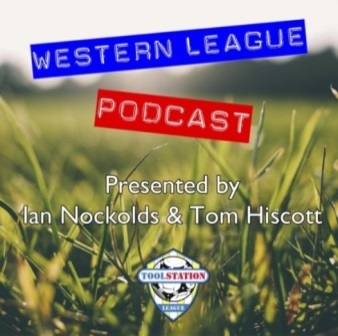 Harry Foster (Wells City) – 12James Rustell (Radstock Town) – 12Jack Taylor (Bridgwater Town) - 12Jack Fillingham (Shepton Mallet) – 11Stuart Windsor (Calne Town) – 10Lucas Vowles (Clevedon Town) – 10Gary Higdon (Bradford Town) – 9Josh Egan (Bitton) - 8*All goalscoring stats via Full-Time FA websiteLatest ResultsTuesday 24th September 2019Premier DivisionOdd Down			0-1			Bradford Town			108Wednesday 25th September 2019Premier DivisionCadbury Heath		3-3			Bridgwater Town			60Les Phillips Cup – Preliminary RoundSherborne Town		2-4			Radstock Town			114Saturday 28th September 2019Premier DivisionBitton				1-5			Plymouth Parkway			158Bridgwater Town		2-0			Roman Glass St George		215Buckland Athletic		2-3			Clevedon Town			112Chipping Sodbury Town	0-4			Bridport				109Cribbs				3-1			Odd Down				67Exmouth Town		2-0			Cadbury Heath			141Keynsham Town		2-5			Tavistock				126Shepton Mallet		4-1			Brislington				228Street				0-2			Hallen					55Westbury United		5-0			Wellington				61First DivisionBishop Sutton			2-5			Almondsbury				36Bishops Lydeard		0-1			Calne TownBristol Telephones		3-3			Devizes Town				27Corsham Town		0-7			Wells City				73Hengrove Athletic		1-1			Ashton & Backwell United		73Lebeq United			5-1			Wincanton Town		Oldland Abbotonians		1-2			Cheddar				52Radstock Town		4-1			Longwell Green Sports		48Sherborne Town		0-3			Warminster Town			80Welton Rovers			1-5			Portishead Town			77Upcoming FixturesTuesday 1st October 2019Premier DivisionBitton					vs		Brislington			19:30KOOdd Down				vs		Chipping Sodbury Town	19:45KOShepton Mallet			vs		Bradford Town		19:30KOFirst DivisionDevizes Town				vs		Welton Rovers			19:30KOWednesday 2nd October 2019Premier DivisionCadbury Heath			vs		Hallen				19:30KOClevedon Town			vs		Street				19:45KORoman Glass St George		vs		Westbury United		19:30KOWellington				vs		Tavistock			19:45KOFriday 4th October 2019First DivisionLebeq United				vs		Radstock Town		19:45KOSaturday 5th October 2019 (KICK OFF AT 3.00PM UNLESS NOTED)Premier DivisionBradford Town			vs		Clevedon Town		14:00KOBrislington				vs		Chipping Sodbury TownCadbury Heath			vs		StreetCribbs					vs		Buckland AthleticHallen					vs		Plymouth ParkwayRoman Glass St George		vs		Shepton MalletTavistock				vs		Odd Down Westbury United			vs		BittonFirst DivisionAlmondsbury				vs		Sherborne TownCalne Town				vs		Oldland AbbotoniansCheddar				vs		Hengrove AthleticCorsham Town			vs		Welton RoversDevizes Town				vs		Ashton & Backwell United	16:45KOPortishead Town			vs		Longwell Green Sports	10:45KOWarminster Town			vs		Bristol Telephones		19:45KOWells City				vs		Bishops LydeardWincanton Town			vs		Bishop SuttonSunday 6th October 2019Premier DivisionBridport				vs		Bridgwater Town		10:45KOWellington				vs		Exmouth Town		14:00KOLeague TablesPremier DivisionFirst Division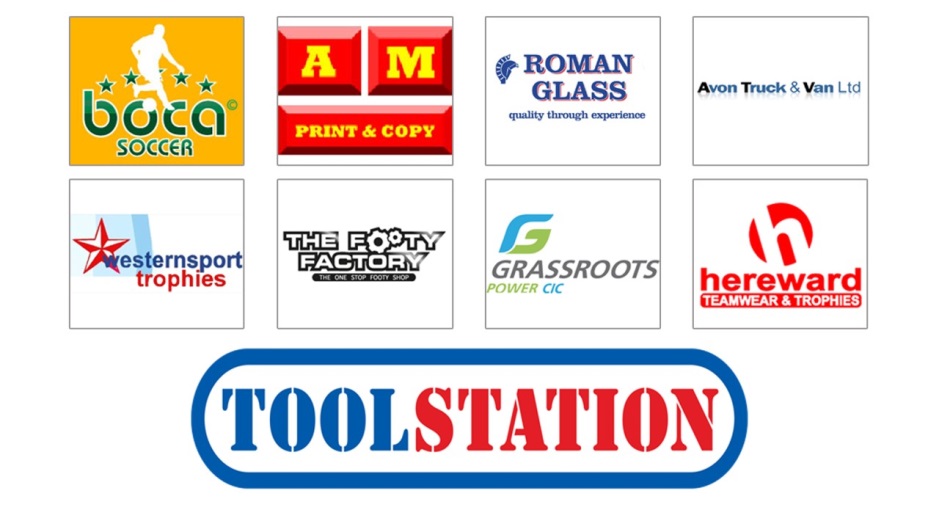 PWDLFAGDPTS1Plymouth Parkway861134727192Bridgwater Town8521261115173Clevedon Town751120137164Bradford Town65011798155Shepton Mallet541017710136Bitton640222913127Exmouth Town54011129128Hallen640214131129Brislington84041320-71210Westbury United7313161421011Odd Down103161324-111012Tavistock43011477913Street63031113-2914Buckland Athletic73041216-4915Keynsham Town82241822-4816Cadbury Heath82241119-8817Bridport92161626-10718Cribbs8215819-11719Chipping Sodbury Town9117731-24420Roman Glass St George51041183321Wellington8107627-213PWDLFAGDPTS1Calne Town85121459162Wells City7502211110153Cheddar65011697154Oldland Abbotonians9432990155Wincanton Town742118126146Portishead Town740319136127Radstock Town740319145128Ashton & Backwell United73311082129Sherborne Town74031314-11210Almondsbury7313121021011Longwell Green Sports7313121201012Bishops Lydeard730415114913Warminster Town730415114914Lebeq United73041417-3915Corsham Town83051327-14916Devizes Town621316151717Bishop Sutton72051115-4618Welton Rovers6204613-7619Hengrove Athletic8134523-18620Bristol Telephones7016918-91